KLASA : 003-07/20-02/11URBROJ: 2182/1-12/2-8-01-20-1Zapisnik sa 15.  sjednice Nastavničkog vijeća školske godine 2019./20. održane 4. lipnja 2020. godine u 10:00 sati.Sjednici predsjedava ravnateljica Aleksandra Acalin.Prisutan   je  41 član Nastavničkog vijeća (popis u prilogu).Odsutno je 6 članova.Ravnateljica je utvrdila da je na sjednici prisutna većina članova Nastavničkog vijeća i da su sve odluke donesene na sjednici pravovaljane.Na početku sjednice pročitan je zapisnik s prošle sjednice Nastavničkog vijeća Medicinske škole, održane 1. lipnja 2020. Ravnateljica je predložila usvajanje zapisnika. Zapisnik je jednoglasno usvojen.Ravnateljica je predložila sljedeći dnevni red za tekuću sjednicu Nastavničkog vijeća te ga stavila na razmatranje i usvajanje:Dnevni red:Dogovor o provedbi ispita Državne mature RaznoDnevni red je jednoglasno usvojen bez primjedbi.Ad. 1	Ispitna koordinatorica  Ana Grubišić zajedno s ravnateljicom upoznale su NV s promjenama u provedbi državne mature ove godine. NCVVO je objavio nova Pravila o pripremi, organizaciji i provedbi ispita državne mature, koja su usklađena s prošle godine donesenim Pravilnikom o državnoj maturi, te izvanredno ove godine, epidemiološkim uputama HZJZ-a. Također je napomenuto da će se prije svakog ispita održati sastanak s dežurnim nastavnicima kako bi se još jednom utvrdili svi detalji oko provedbe.Ad.2 	Ravnateljica je obavijestila NV da će jedino 3.B imati praksu u ljekarni, a ostali razredi (1.C, 2.C, 3.A, 4.A) će odrađivati praksu kroz različite seminarske radove.	Ravnateljica se prisutnima zahvalila na sudjelovanju u radu.Sjednica je zaključena u 10:40 sati.Broj stranica zapisnika: 2Zapisničar:                                                                                            Ravnateljica:-------------------------                                                                             ------------------------------Marija Urem                                                                                            Aleksandra AcalinMEDICINSKA ŠKOLA, ŠIBENIK 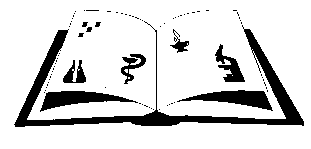 OIB:42369583179Ante Šupuka bb (p.p. 75), 22000 Šibenik  Centrala: 022/312 550    Fax: 022/331 024   ŠIFRA ŠKOLE U MINISTARSTVU: 15-081-504e-mail: ss-sibenik-504@skole.htnet.hrweb: http//medskola.skole.htnet.hr